La CoMPaGNiE DeS MaiNS VoYaGeuSeS présente leSpectacle BRéSiL Petite EnfanceToutes les couleurs du BrésilA travers un conte brésilien, nous suivons les aventures de Bobo, petit musicien futé d'un village. Le Brésil, pays de la fête et du carnaval a perdu ses couleurs. Grâce aux conseils du sage du village, Bobo va les retrouver et redonner le sourire aux danseurs et musiciens.
Les instruments de musique, sorte de fétiches du village, et le public devenu "aide musicien", seront les déclencheurs de l'harmonie retrouvée.
Le spectacle est porté par une bande son d'ambiance enregistrée par nos soins, les instruments sont mis à disposition des enfants et le public est sollicité pour finir la fête en dansant au son de la "batucada" ainsi constituée.Fiche technique du spectacleDurée : de 30 à 40 min. Installation : 1h
Possibilité de jouer en extérieur (hors pluie et grosse chaleur)
Espace Scénique : suffisamment grand pour contenir 2 musiciens, leurs guitares et une cinquantaine d'instruments divers et variés. Une prise de courant. Quelques tapis de sol pour permettre aux enfant d'utiliser les instruments et de danser.
Une bonne dose d'humour et une envie de chanter et de faire la fête tous ensemble ! 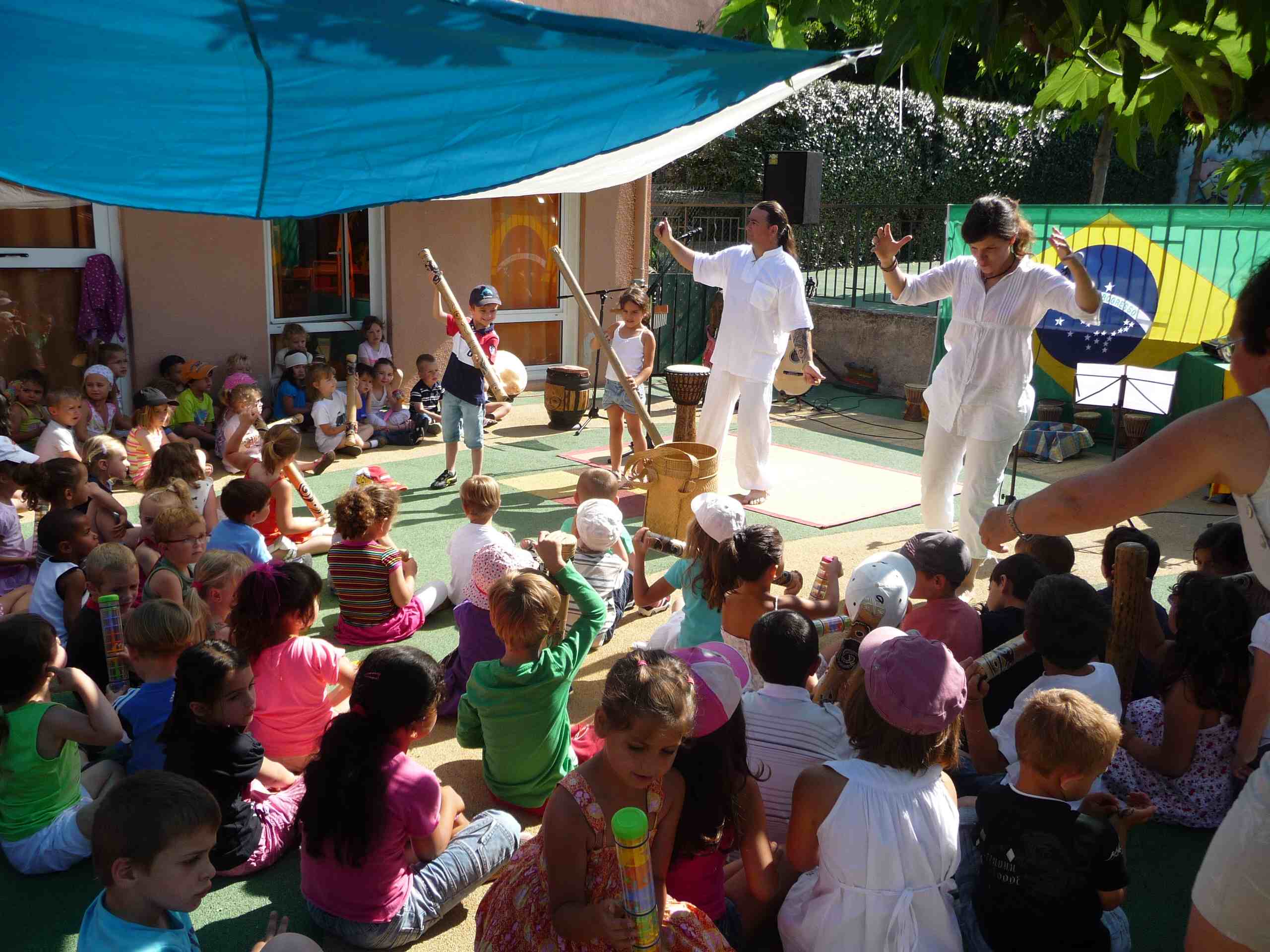 